黎明技術學院第十七屆學生會會長候選人	參選登記表黎明技術學院第十七屆學生會會長候選人	參選登記表黎明技術學院第十七屆學生會會長候選人	參選登記表黎明技術學院第十七屆學生會會長候選人	參選登記表黎明技術學院第十七屆學生會會長候選人	參選登記表黎明技術學院第十七屆學生會會長候選人	參選登記表黎明技術學院第十七屆學生會會長候選人	參選登記表黎明技術學院第十七屆學生會會長候選人	參選登記表黎明技術學院第十七屆學生會會長候選人	參選登記表粘貼2寸脫帽正面半身相片 (另請繳交電子檔)姓名112學年第一學期(請檢附成績單及獎懲明細表)112學年第一學期(請檢附成績單及獎懲明細表)112學年第一學期(請檢附成績單及獎懲明細表)粘貼2寸脫帽正面半身相片 (另請繳交電子檔)班級學業成績學業成績粘貼2寸脫帽正面半身相片 (另請繳交電子檔)學號性別性別操行成績操行成績粘貼2寸脫帽正面半身相片 (另請繳交電子檔)電話有/無記過處分有/無記過處分經歷（請以條例式說明）經歷（請以條例式說明）經歷（請以條例式說明）經歷（請以條例式說明）經歷（請以條例式說明）經歷（請以條例式說明）經歷（請以條例式說明）經歷（請以條例式說明）經歷（請以條例式說明）政見（請以條例式說明）政見（請以條例式說明）政見（請以條例式說明）政見（請以條例式說明）政見（請以條例式說明）政見（請以條例式說明）政見（請以條例式說明）政見（請以條例式說明）政見（請以條例式說明）學務長/主任委員課外活動指導組組長/副主任委員課外活動指導組組長/副主任委員課外活動指導組組長/副主任委員學務長/主任委員班級導師班級導師班級導師資格審核(課外活動指導組章)□符合參選資格。	資格審核宣佈日期：□不符合參選資格。	主任委員：□符合參選資格。	資格審核宣佈日期：□不符合參選資格。	主任委員：□符合參選資格。	資格審核宣佈日期：□不符合參選資格。	主任委員：□符合參選資格。	資格審核宣佈日期：□不符合參選資格。	主任委員：□符合參選資格。	資格審核宣佈日期：□不符合參選資格。	主任委員：□符合參選資格。	資格審核宣佈日期：□不符合參選資格。	主任委員：□符合參選資格。	資格審核宣佈日期：□不符合參選資格。	主任委員：□符合參選資格。	資格審核宣佈日期：□不符合參選資格。	主任委員：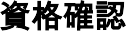 □已具備並符合本校「黎明技術學院學生團體幹部選舉罷免辦法」第三條訂定之參選資格。□符合，學制為日間部五專三、四年級及四技一、二、 三年級。□符合，上學期操行成績八十分（含）以上，上學期學業總平均六十分（含）以上，或上學期無任何1科不及格者。□符合，在學期間未受小過（含）以上處分者。□已具備並符合本校「黎明技術學院學生團體幹部選舉罷免辦法」第三條訂定之參選資格。□符合，學制為日間部五專三、四年級及四技一、二、 三年級。□符合，上學期操行成績八十分（含）以上，上學期學業總平均六十分（含）以上，或上學期無任何1科不及格者。□符合，在學期間未受小過（含）以上處分者。□已具備並符合本校「黎明技術學院學生團體幹部選舉罷免辦法」第三條訂定之參選資格。□符合，學制為日間部五專三、四年級及四技一、二、 三年級。□符合，上學期操行成績八十分（含）以上，上學期學業總平均六十分（含）以上，或上學期無任何1科不及格者。□符合，在學期間未受小過（含）以上處分者。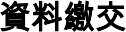 □完成。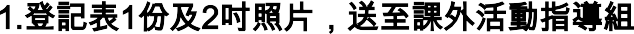 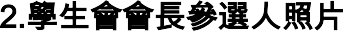 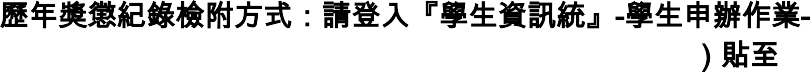 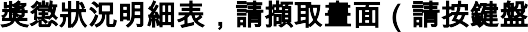 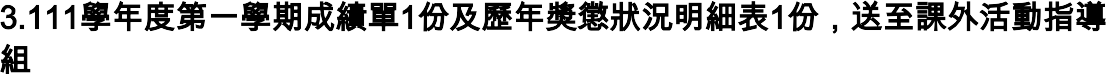 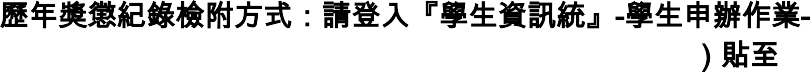 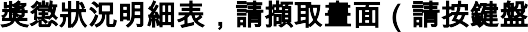 BC2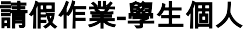 PrintScreen	word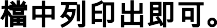 □完成。BC2PrintScreen	word□完成。BC2PrintScreen	word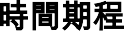 受理候選人登記：113年7月12日截止候選人抽籤及公告候選人名單：113年7月15日(一)競選活動：113年7月15日(一) ~ 113年7月18日(四)學生會會長選舉投票日：113年7月19日(五) (線上投票)開票時間：113年7月22日(一) 16:00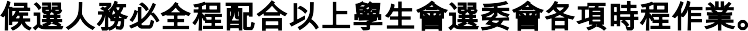 受理候選人登記：113年7月12日截止候選人抽籤及公告候選人名單：113年7月15日(一)競選活動：113年7月15日(一) ~ 113年7月18日(四)學生會會長選舉投票日：113年7月19日(五) (線上投票)開票時間：113年7月22日(一) 16:00受理候選人登記：113年7月12日截止候選人抽籤及公告候選人名單：113年7月15日(一)競選活動：113年7月15日(一) ~ 113年7月18日(四)學生會會長選舉投票日：113年7月19日(五) (線上投票)開票時間：113年7月22日(一) 16:00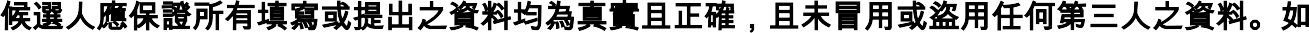 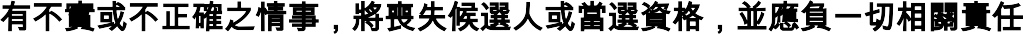 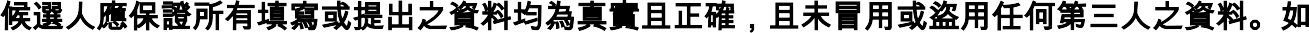 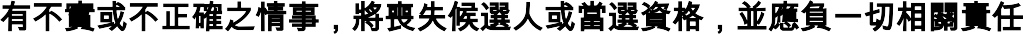 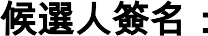 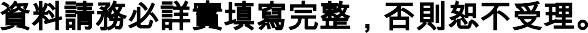 學生證正面影本黏貼處(請浮貼)學生證正面影本黏貼處(請浮貼)學生證正面影本黏貼處(請浮貼)學生證反面影本黏貼處(請浮貼)學生證反面影本黏貼處(請浮貼)